Houghton Mifflin Harcourt, Florida ScienceURL: www.hmhco.com/ed 1. Select a state: EVALUATOR (found towards the bottom of the drop-down list)2. Select a district: FL Science-910009803. Use the username and password belowUsername: EvalStudent211_91000981Password: E!1yhvrjxm84. Select the grade level that you would like to look at.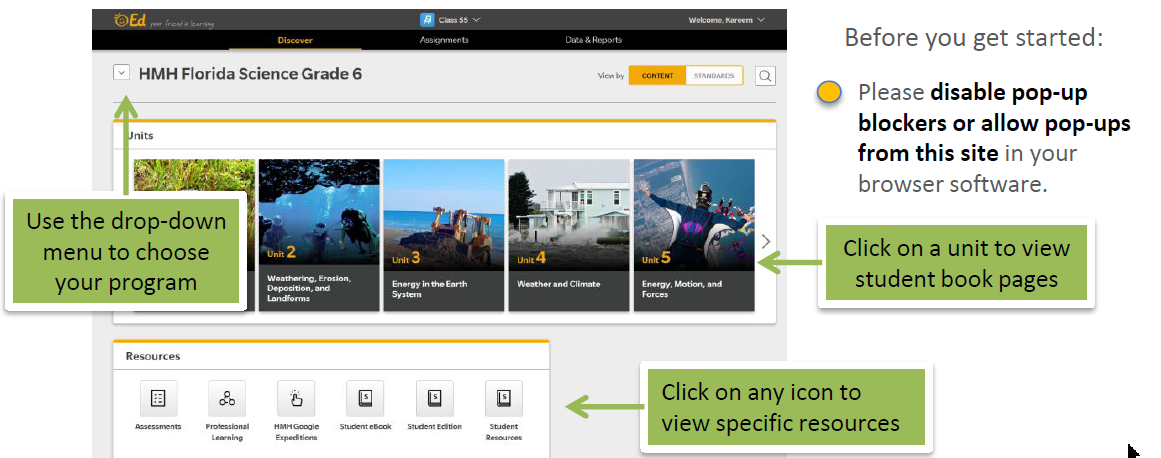 McGraw HillURL: https://connected.mcgraw-hill.com/connected/login.do Elementary Science, Inspire ScienceUN: FLK5SCIDEMO PW: FL2018science Secondary Science Materials UN: FL612SCIDEMO PW: fl2018sciencePearson, K-5 Elevate ScienceURL: www.pearsonrealize.comGrade KUsername: floridastudentKPassword: password1Online Flipbook: https://assets.pearsonschool.com/file-vault/flipbooks/floridareview/science/NGSS19_FL_SE_GK/index.htmlGrade 1Username: floridastudent1stPassword: password1Online Flipbook: https://assets.pearsonschool.com/file-vault/flipbooks/floridareview/science/NGSS19_FL_SE_G1/index.htmlGrade 2Username: floridastudent2ndPassword: password1Online Flipbook: https://assets.pearsonschool.com/file-vault/flipbooks/floridareview/science/NGSS19_FL_SE_G2/index.htmlGrade 3Username: floridastudent3rdPassword: password1Online Flipbook: https://assets.pearsonschool.com/file-vault/flipbooks/floridareview/science/NGSS19_FL_SE_G3/index.htmlGrade 4Username: floridastudent4thPassword: password1Online Flipbook: https://assets.pearsonschool.com/file-vault/flipbooks/floridareview/science/NGSS19_FL_SE_G4/index.htmlGrade 5Username: floridastudent5thPassword: password1Online Flipbook: https://assets.pearsonschool.com/file-vault/flipbooks/floridareview/science/NGSS19_FL_SE_G5/index.htmlMiddle School 6-8Comprehensive CoursesCourse 1: http://assets.pearsonschool.com/filevault/flipbooks/floridareview/science/MGS19_FL_SE_G6/index.htmlCourse 2: http://assets.pearsonschool.com/filevault/flipbooks/floridareview/science/MGS19_FL_SE_G7/index.htmlCourse 3: http://assets.pearsonschool.com/filevault/flipbooks/floridareview/science/MGS19_FL_SE_G8/index.htmlBiologyUsername: floridastudentbioPassword: password1Online Flipbook: http://assets.pearsonschool.com/filevault/flipbooks/floridareview/science/FL_Bio19_SE/index.htmlEssentials of Human Anatomy & Physiology with Mastering A&P 12e by Marieb-regularUsername: mariebHAPE1@Pearson17Password: Pearson1Human Anatomy & Physiology with Mastering A&P 10e by Marieb-honorsUsername: mariebHAP1@Pearson17Password: Pearson1